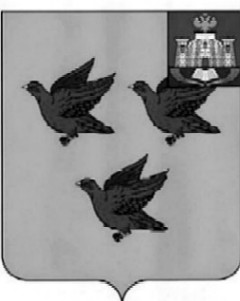 РОССИЙСКАЯ ФЕДЕРАЦИЯОРЛОВСКАЯ ОБЛАСТЬ  АДМИНИСТРАЦИИ  ГОРОДА ЛИВНЫП О С Т А Н О В Л Е Н И Е7 ноября 2018г.			                                                                       № 743                                    г.ЛивныО проведении аукциона направо заключения договоровна размещение нестационарныхторговых  объектов для реализацииелей и сосен В соответствии с Федеральными  законами от 6 октября 2003 года №131-ФЗ «Об общих принципах организации местного самоуправления в Российской Федерации», от 28 декабря 2009 года №381-ФЗ «Об основах государственного регулирования торговой деятельности в Российской Федерации», постановлением администрации города Ливны от 13 ноября 2017 года №130 «О размещении нестационарных торговых объектов на территории города Ливны Орловской области», постановлением администрации города Ливны от 15 ноября 2017 года №133 «Об утверждении схемы размещения нестационарных торговых объектов на территории города Ливны  на 2018 год»,  в целях удовлетворения покупательского спроса  администрация города   п о с т а н о в л я е т:1.Организовать и провести 10 декабря 2018г.:-  открытый аукцион на право заключения договоров на размещение нестационарных торговых объектов для реализации елей и сосен:     2.  Комитету экономики, предпринимательства и торговли  администрации города (Золкина С.А.) разместить информацию об аукционе в средствах массовой информации и на официальном сайте администрации города.3.  Контроль  за   исполнением   настоящего   постановления   возложить             на первого заместителя  главы  администрации города Полунину Л.И.    Глава города                                                                                       С.А.Трубицин          №Место расположенияЗанимаемая площадьСрок размещения1 ул.  Мира    (перекресток  с   ул.Денисова)до 16 кв.м.с  15.12.2018г.по 31.12.2018г.2  ул. М.Горького (у павильона          «Родное село»)до 16 кв.м.с  15.12.2018г.по 31.12.2018г.3  ул.  Гайдара  (напротив магазина «Пятерочка»)до 16 кв.м.с  15.12.2018г.по 31.12.2018г.4ул.Елецкая  (перекресток с ул.  Аникушкина)до 16 кв.м.с  15.12.2018г.по 31.12.2018г.5 ул.Октябрьская (у магазина «Хороший»)до 16 кв.м.с  15.12.2018г.по 31.12.2018г.6ул.Мира (у частного дома №193)до 16 кв.м.с  15.12.2018г.по 31.12.2018г.7ул.Кирова (перекресток с ул.Ямская)до 16 кв.м.с  15.12.2018г.по 31.12.2018г.8ул.Воронежская (перед магазином «Любава»)до 16 кв.м.с  15.12.2018г.по 31.12.2018г.9ул. Фрунзе (перед остановкой у Ж/Д вокзала)до 16 кв.м.с  15.12.2018г.по 31.12.2018г.